ALLEGATO 2)COMUNE DI TOCCO DA CASAURIA Servizio AmministrativoLargo Menna65028 Tocco da CasauriaAVVISO PUBBLICO PER LA SELEZIONE DI ORGANIZZAZIONE DI VOLONTARIATO PER L’AFFIDAMENTO DEL SERVIZIO DI TRASPORTO SOCIALE DEL COMUNE DI TOCCO DA CASAURIA.PROPOSTA PROGETTUALEIl/la sottoscritto/a 				  Nato/a a 	( 		) il  	 Residente a 		Via/P.zza	 Codice fiscale 				 in qualità di legale rappresentante dell’OrganizzazioneCon sede nel Comune di 		Via/P.zza			  Codice Fiscale						                                                                                                             Partita IVA						                                                                                                      Telefono 	Fax			 E-mail			 PEC  			 in relazione all’Avviso in questione, consapevole del fatto che, in caso di dichiarazione mendace, verranno applicate, ai sensi dell’art. 76 del D.P.R. 28.12.2000, n. 445, le sanzioni previste dal codice penale e dalle leggi speciali in materia di falsità negli atti, sotto la propria responsabilitàDICHIARAai sensi degli artt. 46 e 47 del D.P.R. n. 445/2000,che, per lo svolgimento del trasporto sociale, l’Organizzazione che rappresenta prevede la seguente modalità organizzativa:(Descrivere sinteticamente le modalità con cui l’Organizzazione intenda organizzare il servizio di trasporto sociale, con particolare riferimento a: modalità di rapporto e relazione con il Servizio Sociale del Comune; gestione e cura dei volontari: formazione, informazione, momenti collettivi e modalità di reperimento nuovi volontari; rapporto e relazione con utente e sua famiglia; modalità di gestione del servizio)Esperienza maturata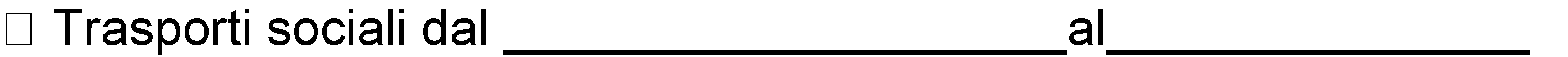 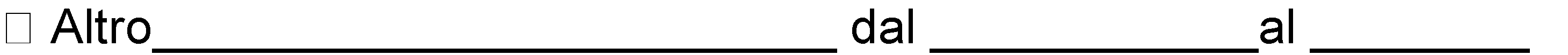 Descrivere sinteticamente le tipologie di servizio di trasporto gestito:che l’Organizzazione che rappresenta può mettere a disposizione le seguenti risorse organizzative e strumentali per lo svolgimento del servizio di trasporto sociale:Risorse umane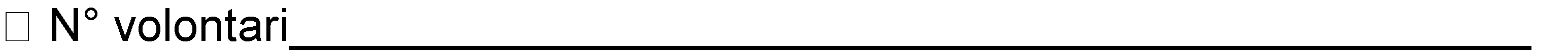 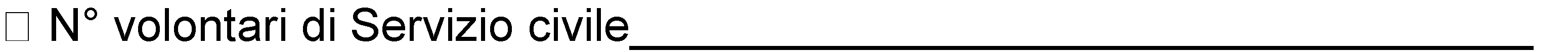 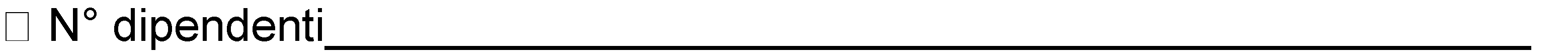 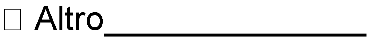 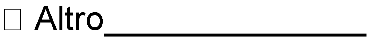 Polizze assicurative in essereche l’Organizzazione che rappresenta può mettere a disposizione i seguenti autoveicoli di proprietà della stessa per lo svolgimento del servizio di trasporto sociale:Polizze assicurative in essereGrado di radicamento sul territorio da parte dell’Organizzazione(Descrivere sinteticamente come si concretizza la presenza/radicamento dell’Organizzazione sul territorio del Comune di Tocco da Casauria):Altre attività rivolte agli utenti del trasporto sociale (ad es., attività ricreative, aggiuntive, qualificative, ecc.)NOTE (ulteriori note a supporto della proposta progettuale)Data  		Firma leggibileTipologiaAgenziaMassimaliTipologia automezzoTarga/data immatricolazioneKm percorsiAllestimento disabiliTipologiaAgenziaMassimali